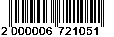 ДОГОВОР №_______________возмездного оказания услугг. Краснодар								     «___» ___________ 2021 г.____________________________________________________________________________________, (указать организационно-правовую форму, наименование контрагента, либо ФИО индивидуального предпринимателя, номер записи в ЕГРИП),именуемое в дальнейшем «Исполнитель», в лице ____________________________________________________________________________________, (указать ФИО лица действующего от имени контрагента)действующего на основании ____________________________________, с одной стороны, и                (указать наименование и реквизиты документов, подтверждающих полномочия)Акционерное общество «НЭСК-электросети», именуемое в дальнейшем «Заказчик», в лице _________________________, действующего на основании ______________________, с другой стороны по результатам проведения конкурсных процедур (протокол заседания единой закупочной комиссии от «___»________20__ г.) пришли к соглашению заключить настоящий договор (далее по тексту - Договор) о нижеследующем:1. ПРЕДМЕТ ДОГОВОРА1.1. По настоящему Договору Исполнитель обязуется по заданию Заказчика оказать  услуги по предоставлению каналов связи и техническому обслуживанию каналообразующего оборудования от диспетчерских центров (ДЦ) филиалов Заказчика, указанных в Приложении № 1 к настоящему Договору, до центра управления автоматизированной информационной системы диспетчерского управления  (ЦУС АИСДУ), расположенного по адресу: г. Краснодар, ул. им. Котовского, 76/2 (далее - Услуги), а Заказчик обязуется оплатить эти Услуги.1.2. Услуги включают в себя:- предоставление каналов связи для передачи данных;- локализацию, диагностику и устранение неисправностей каналов связи и каналообразующего оборудования; - консультационные услуги.1.3. Исполнитель оказывает услуги лично. Исполнитель вправе привлекать к выполнению обязанностей по настоящему Договору третьих лиц. 1.4. Исполнитель оказывает услуги на основании лицензии на ___________ от ____________ №___________ выданной ____________________________________.2. ОБЯЗАННОСТИ СТОРОН2.1. Обязанности Исполнителя:2.1.1. Оказать услуги качественно и в полном объеме в соответствии с условиями настоящего Договора, в соответствии с требованиями нормативно-правовых актов, установленными для соответствующего вида услуг и лицензией на ____________.2.1.2. Оказать услуги в сроки, установленные настоящим Договором.2.1.3. Ежемесячно, не позднее 5-го числа месяца, следующего за отчетным, предоставлять Заказчику акт сдачи-приемки оказанных услуг и счет на оплату.2.1.4. Обеспечить Заказчику возможность осуществлять контроль за ходом и качеством оказания услуг. 2.1.5. Предоставить Заказчику полную информацию об оказанных услугах.2.1.6. Ликвидировать недостатки оказанных услуг в порядке и сроки, указанные в разделе 5 настоящего Договора. 2.1.7. Обеспечить сохранность имущества Заказчика, оказавшегося во владении Исполнителя в связи с исполнением настоящего Договора.2.1.8. В течение 2 календарных дней с момента составления счет-фактур передать их Заказчику. (данный пункт включается, если Исполнитель работает по общей системе налогообложения).2.2. Заказчик обязан:2.2.1. Предоставлять Исполнителю доступ к оборудованию, задействованному при оказании услуг по настоящему Договору.2.2.2. Оплачивать оказанные услуги в срок и в порядке, предусмотренном настоящим Договором.2.2.3. Оказывать содействие Исполнителю в оказании услуг по настоящему Договору.2.2.4. В течение 3 (Трех) рабочих дней с даты предоставления Исполнителем акта сдачи-приемки оказанных услуг подписать и направить его в адрес Исполнителя.3. СРОК ОКАЗАНИЯ УСЛУГ3.1. Срок начала оказания услуг «01» сентября 2021 г. Срок окончания оказания услуг «31» августа 2022 г.4. ПОРЯДОК ОКАЗАНИЯ УСЛУГ4.1. Параметры и метрики качества оказания Услуг4.2. Порядок информационного взаимодействия:4.2.1. Все выявленные  неисправности канала связи или каналообразующего оборудования должны фиксироваться в диспетчерской информационной системе Исполнителя (ДИС):- адрес электронной почты: ______________- интернет-адрес: ______________ 4.2.2. Заказчик либо Исполнитель регистрирует заявку в ДИС на проведение работ по восстановлению работоспособности. В процессе регистрации заносит следующие сведения:• контактную информацию Заявителя (месторасположение, Ф.И.О.);• суть заявки;4.2.3. Заказчик получает номер заявки. Заявка считается зарегистрированной с момента передачи Заказчику номера заявки.4.2.4. Дальнейшее взаимодействие в контексте выполнения заявки, любые действия и события,  должны соответствующе отражаться в ДИС.4.2.5. По завершению восстановительных работ Исполнитель информирует Заявителя посредством электронной почты __________________.4.2.6. Работы считаются завершенными после совместной проверки и подтверждения восстановления работоспособности со стороны Заказчика.5. СТОИМОСТЬ УСЛУГ И ПОРЯДОК РАСЧЕТОВ5.1. Общая стоимость услуг по настоящему Договору составляет ________ (____________) рублей __ копеек, в том числе (сумма без НДС составляет ________ (____________) рублей __ копеек, сумма НДС 20% составляет ________ (____________) рублей __ копеек.5.2. Ежемесячная стоимость услуг по настоящему Договору составляет ________ (____________) рублей __ копеек, в том числе (сумма без НДС составляет ________ (____________) рублей __ копеек, сумма НДС 20% составляет ________ (____________) рублей __ копеек. 5.3. Оплата услуг, определенная п. 5.2. настоящего Договора, производится Заказчиком в следующем порядке: ______________________________________.5.4. Оплата за оказанные услуги осуществляется Заказчиком путем перечисления денежных средств на расчетный счет Исполнителя на основании выставленного счета на оплату.5.5. Обязательства по оплате считаются исполненными Заказчиком с момента списания денежных средств с корреспондентского счета банка Заказчика. 6. ПОРЯДОК СДАЧИ-ПРИЕМКИ ОКАЗАННЫХ УСЛУГ6.1. Заказчик обязуется в течение 3 (трех) дней с даты предоставления Исполнителем акта сдачи-приемки оказанных услуг подписать и направить его в адрес Исполнителя. 6.2. В случае обнаружения недостатков оказанных услуг, Заказчик вправе отказаться от подписания акта сдачи-приемки услуг и потребовать от Исполнителя устранения выявленных недостатков в установленные Заказчиком сроки. Исполнитель обязан за свой счет устранить недостатки оказанных услуг в срок, установленный Заказчиком, и повторно сдать результат оказанных услуг Заказчику.6.3. В случае неустранения Исполнителем выявленных недостатков результата оказанных услуг в установленные Заказчиком сроки, Заказчик вправе устранить недостатки за свой счет и потребовать от Исполнителя возмещения расходов по устранению выявленных недостатков. Исполнитель по письменному требованию Заказчика обязан возместить Заказчику все расходы по устранению выявленных недостатков в течение 5 (пяти) рабочих дней с момента получения от Заказчика соответствующего требования. 6.4. В случае не подписания Заказчиком акта сдачи-приемки оказанных услуг в срок, указанный в п.п. 6.1. настоящего Договора, при отсутствии письменного мотивированного отказа от приемки услуг, услуги считаются принятыми Заказчиком и подлежат оплате.7. СРОК ДЕЙСТВИЯ ДОГОВОРА7.1. Настоящий Договор вступает в силу с момента его подписания Сторонами и действует до полного исполнения сторонами своих обязательств по настоящему Договору. 7.2. Заказчик вправе расторгнуть настоящий Договор в одностороннем порядке в любое время до истечения его срока действия при условии письменного уведомления Исполнителя. При этом, Договор считается расторгнутым по истечении 30 дней с момента направления Заказчиком соответствующего уведомления.8. ОТВЕТСТВЕННОСТЬ СТОРОН8.1. В случае неисполнения, либо ненадлежащего исполнения обязательств по настоящему договору, стороны несут ответственность в соответствии с действующим законодательством.8.2. Исполнитель несет ответственность за ненадлежащее качество оказанных услуг в порядке и по основаниям, предусмотренным ст. 723 ГК РФ. 8.3. В случае нарушения Исполнителем сроков составления счет-фактур, установленных п. 3 ст. 168 Налогового кодекса РФ, и (или) их передачи Заказчику (п. 2.1.8. Договора), Исполнитель обязан уплатить Заказчику штраф в размере 5% от стоимости услуг, оказанных в отчетном месяце (п. 5.2. Договора) в течение 3 (трех) дней с момента получения письменного требования Заказчика. (указанный пункт включается, если Подрядчик работает по общей системе налогообложения).8.4. Стороны пришли к соглашению, что проценты в соответствии со ст. 317.1 ГК РФ по настоящему Договору не начисляются.8.5. За недостоверность сведений, представленных в документации о закупке Исполнителем в соответствии с Постановлением Правительства РФ от 16.09.2016 № 925 «О приоритете товаров российского происхождения, работ, услуг, выполняемых, оказываемых российскими лицами, по отношению к товарам, происходящим из иностранного государства, работам, услугам, выполняемым, оказываемым иностранными лицами» Исполнитель обязан уплатить Заказчику штраф в размере 5% от стоимости оказанных услуг.9. ОБСТОЯТЕЛЬСТВА НЕПРЕОДОЛИМОЙ СИЛЫ9.1. Ни одна из Сторон настоящего Договора не несет ответственность за полное или частичное неисполнение обязательств, если их неисполнение вызвано обстоятельствами непреодолимой силы, в том числе такими как: наводнение, пожар, землетрясение, эпидемии, военные конфликты, террористические акты, гражданские волнения, забастовки, приказы, предписания и решения органов государственной власти. 9.2. Срок исполнения обязательств по настоящему Договору, отодвигается соразмерно времени действия обстоятельств непреодолимой силы, а также на разумный срок, необходимый для устранения их последствий.9.3. Сторона, которая не исполняет свои обязательства, по причине наступления обстоятельств непреодолимой силы, должна известить в письменной форме другую Сторону в течение 5 (пяти) рабочих дней о начале действия обстоятельств непреодолимой силы с приложением уведомления компетентного органа или организации.10. КОНФИДЕНЦИАЛЬНОСТЬ10.1. Стороны договорились о конфиденциальности самого Договора и настоящим принимают на себя ответственность и обязуются хранить в строгой тайне все данные и информацию, которые имеются в их распоряжении, стали или станут им известны в процессе и/или в связи с подготовкой, заключением и выполнением настоящего Договора и не раскрывать, разглашать, предоставлять доступ, опубликовывать или какими-либо иными способами передавать, прямо или косвенно, такие данные и информацию какой-либо третьей стороне или лицам, которые не уполномочены и/или не должны иметь доступ к таким данным и информации. Стороны договорились сохранять конфиденциальность информации полученной при подготовке, заключении и выполнении настоящего Договора  во время всего срока действия настоящего Договора и в течение 5 (Пяти) лет после прекращения срока его действия.Такая информация включает, но не ограничивается проектами, планами, схемами, рисунками, эскизами, образцами, оборудованием, протоколами, информацией, полученной при обучении, спецификациями, техническими данными, базами данных, программным обеспечением в любой форме, документацией и перепиской Сторон (в дальнейшем  «Конфиденциальная Информация»).10.2. Исключительно с целью исполнения настоящего Договора его содержание или относящаяся к нему Конфиденциальная Информация могут быть раскрыты сотрудникам Сторон, имеющим обоснованную необходимость использовать такую информацию. До того, как такая информация станет известна, они должны соблюдать обязательство о сохранении конфиденциальности и не раскрывать какой-либо третьей стороне любую таковую информацию. 10.3. Обязательство сохранения конфиденциальности не распространяется на случай раскрытия информации по запросу правоохранительных органов, но такое раскрытие информации не должно при этом превышать степень обязательного раскрытия, диктуемого соответствующими законами и должно сопровождаться письменным уведомлением в адрес другой Стороны о необходимости поступать таким образом, причем в любом случае такое уведомление должно быть представлено затронутой этим событием Стороной в течение 2 (двух) рабочих дней с даты соответствующего события.11. ПРОЧИЕ ПОЛОЖЕНИЯ11.1. Все споры и разногласия, вытекающие из настоящего Договора, будут решаться путем переговоров. Претензионный порядок урегулирования спора является обязательным для Сторон. Срок рассмотрения претензий 15 (пятнадцать) календарных дней с момента получения.11.2. В случае не урегулирования споров и разногласий путем переговоров их разрешение и рассмотрение производится в Арбитражном суде Краснодарского края в соответствии с действующим законодательством.11.3. Настоящий договор составлен в 2-х подлинных экземплярах, имеющих равную юридическую силу, по одному для каждой из Сторон.12. АДРЕСА, РЕКВИЗИТЫ И ПОДПИСИ СТОРОНПриложение №1к договору возмездного оказания услуг №__________ от «___»________2021 г.Перечень объектов, объем и стоимость оказываемых услуг4.1.1. График доступности:Круглосуточно, круглогодично4.1.2. Способ предоставления:Удаленно, в случае невозможности удаленного решения — выезд в ДЦ. Решение о выезде принимается Исполнителем самостоятельно.4.1.3. Уровень критичности:Высокий4.1.4. Метрики качества:Уровень решения:Время реакции (не более) – 5 мин.Время изменения (не более) – 60 мин.Время решения (не более) – 240 мин.4.1.5. ЗаявительОтветственные лица, указанные в приложение №1 к настоящему Договору.4.1.6. Уровень качества:95% запросов заявителей выполнено в пределах заданных метрик.ИСПОЛНИТЕЛЬЗАКАЗЧИК_______________________________________________________________________________________________________________________________________________________________________________________________________________________________________/_________АО «НЭСК-электросети» 350033, г. Краснодар,пер. Переправный, 13, офис 103 Ател./факс 992-11-00, 992-10-99ИНН 2308139496, КПП 230901001Краснодарское отделение № 8619 ПАО Сбербанк г. Краснодарк/с 301 018 101 000 000 00 602, р/с 407 028 108 300 000 01 208,БИК 040349602____________________________________/_________«___»__________2021 г.«___»__________2021 г.№ п/пФилиалАО «НЭСК-электросети»Адрес Диспетчерского Центра филиалаАО «НЭСК-электросети»Гарантированная скорость передачи данных от ДЦ филиала до ЦУС АИСДУСтоимость ежемесячных услуг по предоставлению каналов связи для ДЦ, руб. в месяц,в т.ч. НДС 20%1Филиал АО «НЭСК-электросети» «Абинскэлектросеть»г. Абинск, ул. Заводская, 31024 Кбит/с2Филиал АО «НЭСК-электросети»«Апшеронскэлектросеть»г. Апшеронск, Коммунистическая, 31024 Кбит/с3Филиал АО «НЭСК-электросети» «Белореченскэлектросеть»г. Белореченск, ул. Коммунальная, 11024 Кбит/с4Филиал АО «НЭСК-электросети» «Геленджикэлектросеть»г. Геленджик, ул. Кирова, 1501024 Кбит/с5Филиал АО «НЭСК-электросети» «Горячеключэлектросеть»г. Горячий Ключ, ул. Кириченко, 201024 Кбит/с6Филиал АО «НЭСК-электросети» «Гулькевичиэлектросеть»г. Гулькевичи, ул. Ленина, 27 А1024 Кбит/с7Филиал АО «НЭСК-электросети» «Ейскэлектросеть»г. Ейск, пер.Азовский, 41024 Кбит/с8Филиал АО «НЭСК-электросети» «Кропоткинэлектросеть»г. Кропоткин, ул. 8-го Марта 127 Г1024 Кбит/с9Филиал АО «НЭСК-электросети» «Крымскэлектросеть»г. Крымск, ул. Маршала Жукова, 111 А1024 Кбит/с10Филиал АО «НЭСК-электросети» «Курганинскэлектросеть»г. Курганинск, ул. Островского, 111 А1024 Кбит/с11Филиал АО «НЭСК-электросети» «Новокубанскэлектросеть»г. Новокубанск, ул. Советская, 126 А1024 Кбит/с12Филиал АО «НЭСК-электросети» «Новороссийскэлектросеть»г. Новороссийск, ул. Леднёва, 91024 Кбит/с13Филиал АО «НЭСК-электросети» «Славянскэлектросеть»г. Славянск-на-Кубани, ул. Отдельская, 3241024 Кбит/с14Филиал АО «НЭСК-электросети» «Темрюкэлектросеть»г. Темрюк, ул. Степана Разина, 451024 Кбит/с15Филиал АО «НЭСК-электросети» «Тимашевскэлектросеть»г. Тимашевск, ул.Котляра, 2 Б1024 Кбит/с16Филиал АО «НЭСК-электросети» «Тихорецкэлектросеть»г. Тихорецк, ул. Подвойского,109/11024 Кбит/с17Филиал АО «НЭСК-электросети» «Туапсеэлектросеть»г. Туапсе, ул. Б. Хмельницкого, 6 А1024 Кбит/с18Исполнительный аппарат АО «НЭСК-электросети» г. Краснодар, пер. Переправный, 1315360Кбит/с19Филиал АО «НЭСК-электросети» «Краснодарэлектросеть»г. Краснодар, ул. Котовского, 76/25120 Кбит/сИТОГО:ИТОГО:ИТОГО:ИТОГО:Исполнитель:Заказчик:__________________АО «НЭСК-электросети»______________________________________________________________________ / _______________________________ / _______________«__» __________ 2021 г.«__» __________ 2021 г.